Рекламно-информационные материалы об ответственном родительствеФонд поддержки детей, находящихся в трудной жизненной ситуации, создал рекламно-информационные материалы, пропагандирующие ценности семьи и ответственного родительства с участием популярных артистов, музыкантов, спортсменов. Созданы видеоролики, аудиоролики, плакаты, интернет-банеры, которые размещаются в средствах массовой информации. Ознакомиться с данными материалами можно на сайте Фонда в разделе "Информационная кампания""Отцовство - твой главный жизненный проект". Пропаганда ценностей отцовства и роли отца в воспитании детей: Видеоролики с известными личностями (версии 30 и 15 секунд):  https://cloud.mail.ru/public/C5UC/fWj29CLjj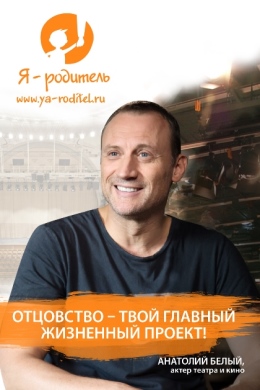 "Подростковая агрессия". Поиск контакта между родителями и детьми-подростка: Цикл видеороликов "Школа родителей" ("Физкультура", "Иностранный язык", "География",с участием актера Андрея Леонова (версии 30 и 15 секунд):  https://cloud.mail.ru/public/M9af/yVzv7MPeg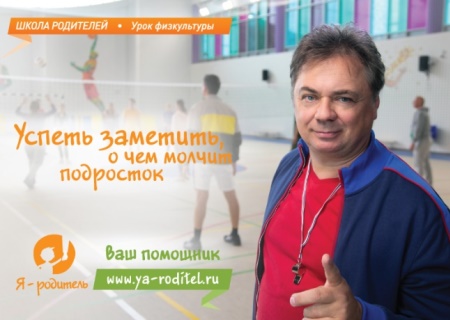 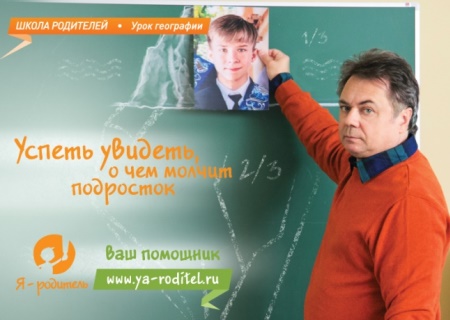 С более развернутой информацией можно ознакомиться на сайте Фонда поддержки детей по ссылке - https://fond-detyam.ru/reklamn...